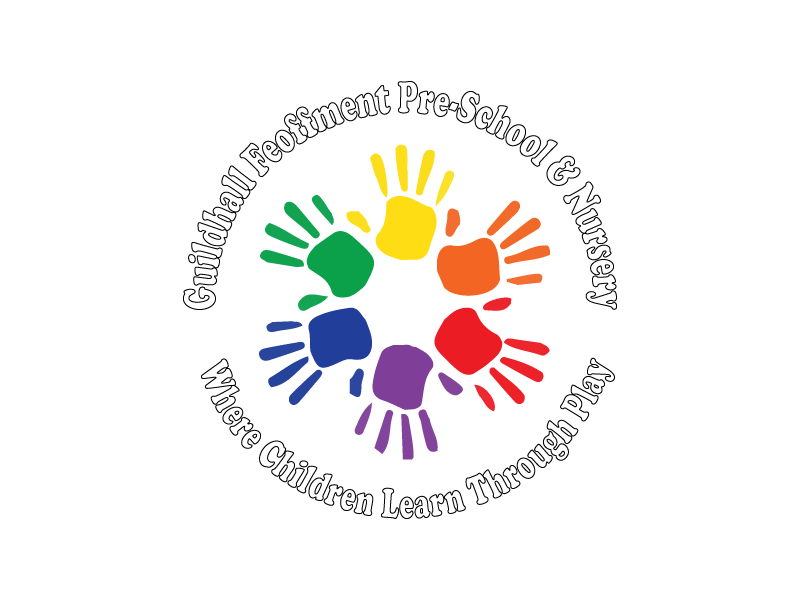 Guildhall Feoffment Pre-school and NurseryArrivals and Departures PolicyIt is the policy of the nursery to give a warm welcome to each child on their arrival. Parents/carers can either drop off at the entrance and hand over to a member of staff, which wherever possible is the child’s key person or someone they are familiar with or come into the nursery to settle their child.  This works extremely well and meets the needs of the parents and children well and has minimised transition issues experienced before the pandemic.  Staff will encourage the children to find their name for registration and to be as independent as possible to hang coats and other belongings.  If the parent/carer requests the child to be given medicine during the day the staff member must ensure that the medication procedure is followed and for the parent to sign the medicine form before they leave. If the child is not to be collected by the parent/carer at the end of the session, they must inform the staff member and ensure the person collecting the child has the given password. Upon collecting the child, they will be asked for the password. The planned departure of the child should be anticipated by the key person in the group.All medicines should be recovered from the medicine box/fridge only when the parent has arrived and should be handed to him/her personally. The medication policy is to be followed here with regards to receiving a parental signature. No child should be handed over to anyone other than the known parent/carer unless an agreement has been made at the time of arrival. If in doubt check the person’s identity by ringing the child’s parent/carer or their emergency contact number and always check the password. On departure, the child register must be immediately marked by a member of staff to show that the child has left the premises. Parents/carers come into the nursery on collection, and this is a time to talk about the child’s day and allow that parent/carer time to see what the child has done in the room. Adults arriving under the influence of alcohol or drugs The nursery’s prime focus is the care and safety of the children it cares for. All procedures are written with this in mind. If an adult arrives to collect a child, whether this is the parent/carer or another designated adult (see above procedure), and they are deemed to be under the influence of alcohol or drugs, the senior member of management on duty will assess whether the child’s safety and welfare may be impacted if released into this person’s care.The decision will be discussed with the adult and where required an additional named adult will be contacted to collect the child or this will be referred to the duty social care worker if this is not possible. During this time the child will be cared for by another member of staff, so they are able to remain calm and engaged in play. Where an adult is deemed unsuitable to drive due to suspected alcohol or drugs consumption, and may endanger themselves and others if they do, the nursery will intervene and endeavour to prevent this individual from getting back into the vehicle. The nursery reserves the right to also report such matters to the police and, in the case of any employees, reserves the right to take disciplinary action as may be appropriate. Arrivals and departures of visitors We aim to always protect the children in our care. This includes making sure any visitors to the nursery are properly identified and supervised. All visitors must sign the visitors’ book on arrival and departure. Where applicable, visitors’ identity should be checked, e.g. Ofsted inspectors or colleagues attending in a professional capacity such as extra-curricular activity teachers and Specialist Teaching Services. Visitors are informed of any relevant policies including the fire evacuation procedure and mobile phone policy. Visitors will be informed of any serious allergies of any children on the premises and asked to leave any food items at reception. A member of staff must always accompany visitors in the nursery while in the building; at no time should a visitor be left alone with a child unless under specific circumstances arranged previously with the manager.Security Procedures Staff must check the identity of any visitors they do not recognise before allowing them into the main nursery. Visitors to the nursery must be recorded in the Visitors’ Book and always accompanied by a member of staff while in the building  Staff are to inform a member of management of a visitor’s arrival after checking their identification and the visitors book has been completed All external doors leading to the playground must be kept locked if visitors are in completing jobs outside, especially when the big gates are open. The main door must always remain closed when not in use. All internal doors and gates must be kept closed to ensure children are not able to wander through the nursery and the security locks in place. Parents, visitors, and students are reminded not to hold doors open or allow entry to any person, whether they know this person or not. Staff within the nursery should be the only people allowing external visitors and parents entry to the nursery  The nursery will under no circumstances tolerate any form of harassment from third parties, including visitors, towards others, including children, staff members and parents. The police may be called in these circumstancesLate Pick UpsIn the event of late arrivals of a designated responsible person, members of staff will remain at the premises with the child. A late collection fee will be charged of £5 if parent/carer has not collected child 10 minutes after their designated collection time. After this an additional £1 a minute will be charged.  After 30 minutes if the child is still not collected and every effort has been made to contact a family member/authorised person to collect them we will record events and Social Services will be contacted.Signed: T Bucher Dated: February 2023Review Date: February 2024 